				        Bewandert. Begeistert. Bewährt.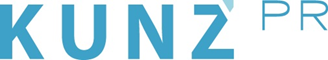 Presse-Info St. Johann in Tirol2. Mai 2023Von Berg-Yoga bis Burn Out-Prävention: „Mein Yapadu Summit“ in St. Johann in Tirol(St. Johann in Tirol) Hier finden Gäste wie Einheimische ihr Glück: Während des großen Glücks-Gipfels „Mein Yapadu Summit“ von 15. bis 18. Juni dreht sich in St. Johann in Tirol alles rund um Achtsamkeit, Balance und Entspannung: Mit einem aktiven und informativen Programm widmet sich die Region inmitten der Kitzbüheler Alpen der psychischen und physischen Gesundheit. Von der Bike-Tour mit Yoga-Stopps über Qigong und Waldbaden bis hin zu anregenden Workshops für DIY-Powerfood, mentale Stärke und Burn-Out-Prävention. Beim viertägigen Event mit dabei sind namhafte und inspirierende Persönlichkeiten wie Autor, Schauspieler und Redner Samuel Koch oder Businesscoach, Resilienz-Trainerin und Podcasterin Pia Baur. Glückspartner der Region ist für den Yapadu-Summit die Firma Kneipp. Tickets gibt es online unter www.tickets.kitzalps.cc, in den Tourismusbüros sowie telefonisch unter +43 5352 63335. www.yapadu-summit.at, www.kitzalps.ccHinweis: Die Langfassung des Textes und weitere Bilder werden am 3. Mai versendet.